Distributed ledger WG Notes 10 October 2917SummaryNotes were mainly in the form of on screen rough sketches. These take the place of what might be pseudo code descriptions of what specific pieces of functionality will look like. The idea is to have e.g. a process to post a non repudiable record of an applied interest rate, of an accrued interest monetary amount, and of the netting payment from one party to the other. Some of these are simply records, but the latter might be actual ledger transaction – or might be a record reflecting an actual Dollar ledger account maintained elsewhere. This brought up the question of whether these kinds of records are all on one block or ledger or whatever, or in several distinct places. And for example does the pseudocode have to describe the detection and possible creation of a reord where there isn’t one already there? It turned out these questions were not that simple. Notes were jotted down on the diagram and are replicated in these notes. Outcome: Bobbin will turn those sketches into a first pass UML logical model view. Notes from the Diagrams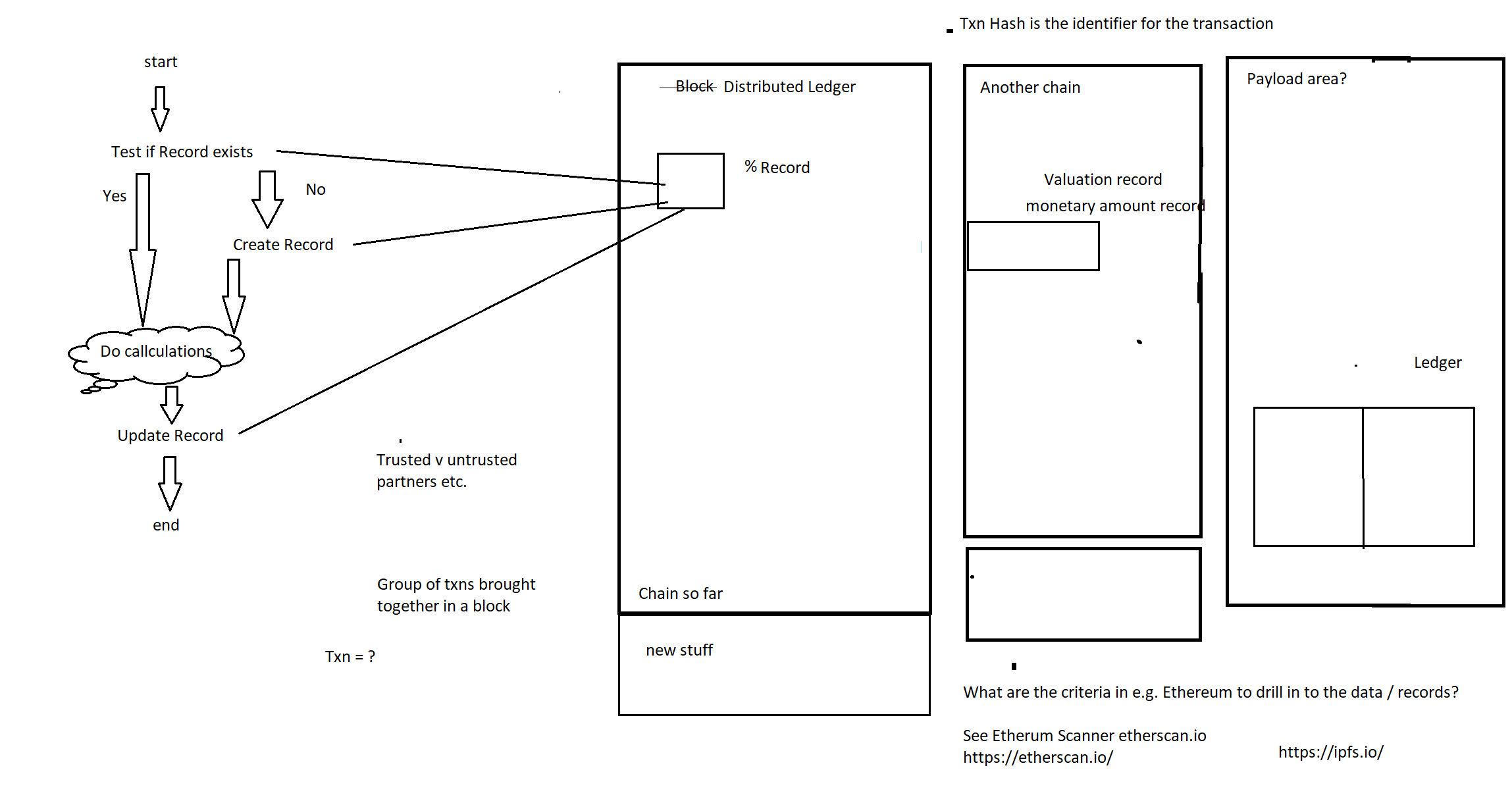 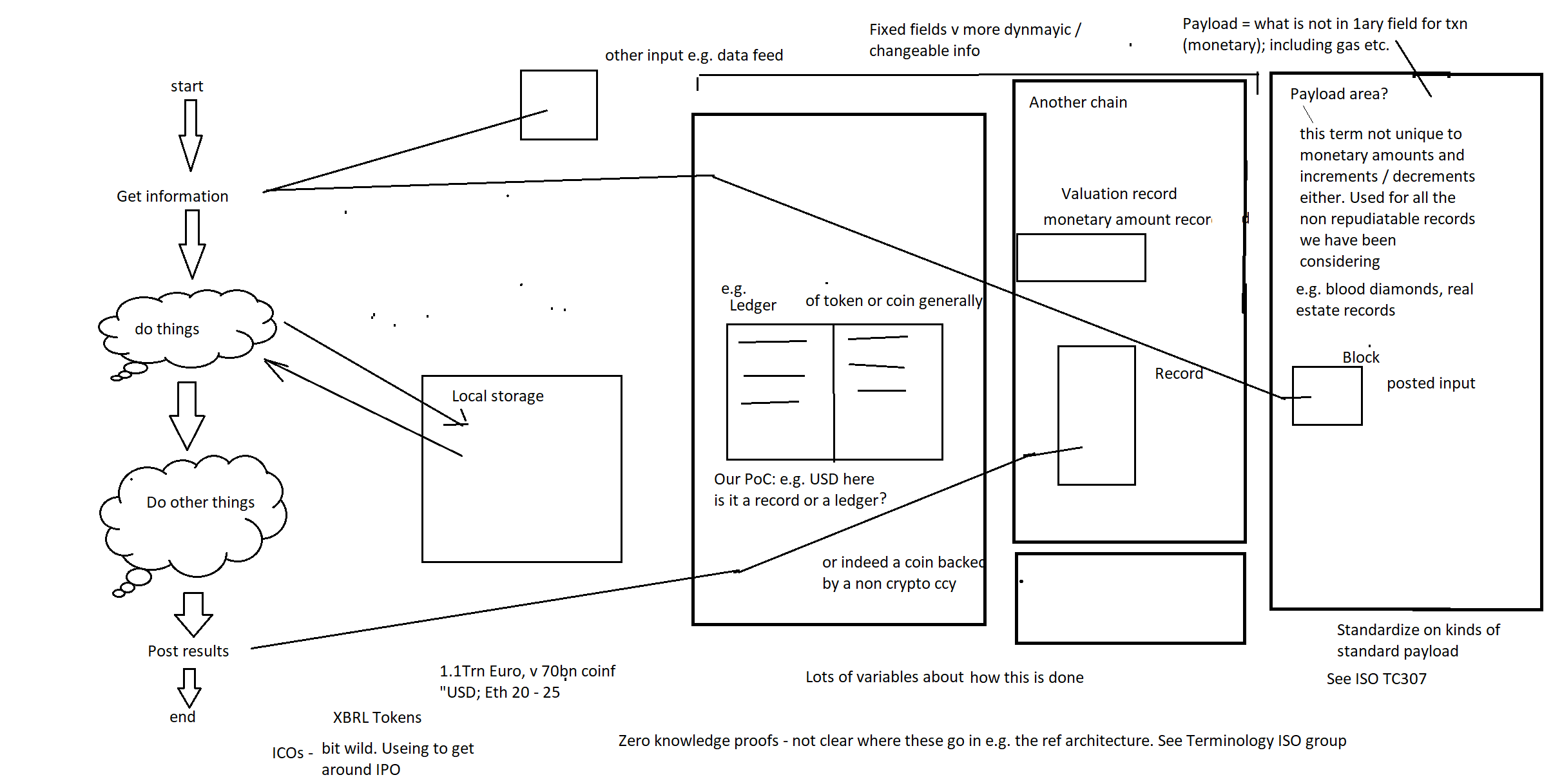 